Руководство ПользователяАвтомобильный ВИДЕОРЕГИСТРАТОРмодель: Best Electronics 515 HD•	Извлеките и установите повторно карту памяти (только при выключенном устройстве).•	Извлеките и установите повторно аккумулятор (не забывайте, что при этом сбросятся показания даты и времени).•	Извлеките аккумулятор, подключите регистратор к адаптеру, дождитесь загрузки, отсоедините адаптер и установите аккумулятор на место.•	Отформатируйте карту памяти через меню регистратора,•	Извлеките и отформатируйте карту памяти через компьютер•	Перезагрузите устройство кнопкой RESET (если такая кнопка предусмотрена в устройстве)Не получается сделать видео запись, фотографии и запись голоса.•	Измените разрешение, качество фотографий, частоту вспышки.•	Установите другую карту памяти большей емкости.•	Убедитесь, что карта памяти установлена правильно (во время установки должен быть слышен щелчок).•	Удалите ненужные файлы с карты памяти, чтобы освободить место.Не получается передать изображения на экран телевизора через HDMI кабель.•	Убедитесь, что оба конца кабеля HDMI плотно подсоединены к разъему видеорегистратора и разъему телевизора.•	Используйте только тот кабель HDMI, который поставляется вместе с прибором (если он поставляется в комплекте).Внешний вид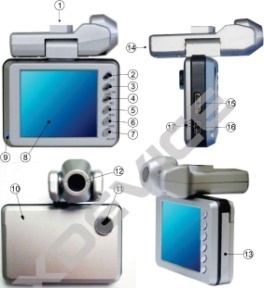  1.Отверстие для крепления кронштейна2.	Кнопка вверх3.	Кнопка вниз4.	REC/ SNAP (запись/ снимок)5.	Кнопка меню6.	Кнопка Mode (режим)7.	Кнопка On/ Off (Включение)8.	ЖК-дисплей 2.8"9.	Индикатор работы устройства (синий), индикатор уровня заряда батареи (красный)10.	Микрофон11.	Камера 112.	Камера 213.	Слот для SD-карты/ отсек для литий-ионной батареи14.	Разъем 5.5-7V15.	HDMI-порт16.	USB-портСодержимое упаковкиРаспакуйте коробку вашего устройства и проверьте содержимое. В комплекте содержится:1)	Видеорегистратор (само устройство). Его основные особенности: 2 камеры, слот для карты памяти, встроенный микрофон. Подробности на фотографиях ниже.2)	Холдер (держатель), для крепления устройства в автомобиле.3)	12V/24V автомобильное зарядное устройство.4)	Литий-ионная батарея5)	Кабель USB6)	Инструкция по эксплуатации7)	HDMI-кабель (опция)** (Опция) - в зависимости от комплектации может не входить в комплект.СпецификацияАксессуары1.	Руководство пользователя2.	Держатель3.	USB-кабель4.	Литий-ионная батарея5.	АЗУ (с адаптером, преобразующим 12V/24V в 5.5-7V) Включение и зарядка устройстваА) Используйте литий-ионную батареюПосле того как Вы установили устройство в автомобиле нажмите кнопку Power для того, чтобы включить устройство, и снов, нажмите ее для того, чтобы выключить прибор.Зарядка устройства: подключите устройство с помощью кабеля USB или АЗУ. Во время зарядки индикатор станет красным, он перестанет мигать, когда зарядка будет завершена.Б) Подключение с помощью АУстройство автоматически начнет запись после того, как Вы заведете мотор, и выключится, сохранит последний файл, когда автомобиль остановится. Примечания: используйте разъем только мощностью  5 - 5.5 V.ЗаписьУстройство перейдет в режим записи по умолчанию после переключения, индикатор работы устройства замигает, что означает, что идет запись. Записанный файл сохранится на SD-карту. Чтобы остановить запись, нажмите кнопку Record; или же запись прекратится, когда машина остановится; индикатор состояния работы устройства перестанет мигатьупаковки и тестирования совместимость карты никак не проверить, несовместимые карты попадаются у всех производителей, обычно это все подделки Рекомендуем покупать SD-карты известных производителей и не менее 4 класса.•	На сенсоре камеры допускается наличие битых пикселей (появление белых точек на видео)•	Используйте адаптер питания с силой тока не более 1А, иначе регистратор будет безвозвратно поврежден.•	Не роняйте регистратор, это может привести к повреждению оптики (смещению элементов объектива) и сенсора. Одно из возможных последствий падения - "заторможенная" работа устройства, вызванная повреждением контактов.Вопрос-Ответ:В : Теряется ли запись при внезапном отключении питания?О : Нет, так как у регистратора есть собственный аккумулятор.В : Будет ли регистратор работать без аккумулятора, напрямую от адаптера?О : Да, но настройки не будут сохраняться.В : Заряжается ли аккумулятор во время работы устройства (записи)? О : Да, аккумулятор зарядится, если был разряжен.Устранение неисправностей:Если регистратор выдает ошибку о нехватке места, завис, либо просто работаетнекорректно, то выполните одну из следующих процедур: